Date application received Project Title IACUC Register Number 	 	 	 	 	 IACUC/REC Permit Number Principal Investigator:  Person to contact (if other than PI) for more details on environmental enhancement needs or restrictions for this protocol: Research Staff Contact:   Phone Number:   E-mail: science.tanta.edu.eg Type of Research:    Article          	                                  Ph . D.    	                                   M. Sc.  	                        Project  Refer to the Guide for the Care and Use of Laboratory Animals 8th Edition 2011 (the Guide). ‘Applicants’ are Staff or Students of the Faculty of Science, Tanta University.  Effective alternatives to using live animals must be considered.  All use of animals for any purpose must be justified.  Investigators have personal responsibility for all matters related to the welfare of the animals they use and must act in accordance with all requirements of the Guide. This responsibility begins when an animal is allocated to a project and ends with its fate at the completion of the project.  Investigators have an obligation to treat animals with respect and to consider their welfare when planning and conducting projects.   Statement: The principal investigator of this research declare that this study has not been carried out on experiment animal before this current study, either as ongoing or published study. DECLARATION BY IACUC CHAIRMAN I certify that this project has been considered and approved by the      Zoology    DepartmentFaculty of Science, Tanta University IACUC on :  The period of approval for this project is (From……………………………..to ………………… )   Title (In English): ……………………………………………………………………………………………………………………………………………………… العنوان )باللغة العربية( Institution: Tanta Univ. Faculty of Science, Department of …………………………. Responsible Investigators: Co- Investigators: Research Duration from //to //   Funding Sources:   1.0 	PROJECT CLASSIFICATION (Click a box and Check) 1.1 	PROJECT PURPOSE 	1.1.1 	Primary purpose?  	 Research 	 Diagnostic 	 Other (please specify) 	 Teaching  Product 	 	1.1.2 	Social relevance or significance? 	 Conservation/Environment  	 Veterinary Science  Basic Biology 	 Medical Science  Other (please 	 1.2 	SUBJECT AREA 	1.2.1 	Main subject? 	  Behavior  Biochemistry  Biomaterials  Cell Biology  Microbial Infection  Drug Discovery  Ecology  Genetics/gene manipulation  Immunology  Molecular biology  Parasitology  Neurobiology  Cancer Biology  Physiology  Toxicology 1.3 	PROJECT CATEGORY 1.3.1 PAIN CATEGORY              	(Check one box) Routine Minimal, Transient, or No Pain and Distress. Pain, Distress Relieved by Appropriate Measures. Unrelieved Pain or Distress. End point of pain relieving and how: 1.3.2 Are any of the following procedures involved?  (Check one or more)  Analgesia  Behavioral deprivation  Burns  Foetal intervention  Genetic manipulation  Induction of serious disease 	 Irradiation  Malnutrition 	     	 Neoplasia  Toxicology 	NONE 2.0 	PROJECT AIM  State the research or educational aims clearly without jargon, here or at 4.0 (Protocol). 3.0 	ANIMALS REQUESTED 3.1 	Explain why techniques which do not use animals are unsuitable. 3.2 If requesting animal tissue only, can tissue be obtained from euthanized animals used for other projects? (Select and Check)  NO  	 YES   	with  IACUC approval no.       /         /         /        IACUC. 3.3 Justify the use of animals for obtaining information which benefits the Primary Purpose (See 1.1.1). A justification for use of the selected species must also be provided. 3.4 	ANIMALS REQUESTED  Experimental animals:  5. Controlled chemical substances List of the main chemicals that will be used to run the experiments in the experimental animals based on your provided protocol: 3.6 Provide a justification for the numbers of animals requested including evidence that the numbers are minimal, but statistically robust to achieve the aims of the research.  Include a table showing the numbers of animals to be used in treatments (and controls) in 4.0 below.   4.0 	PROTOCOL Insert a separate page headed ‘4.0 PROTOCOL’ with a detailed but concise description of experimental or survey protocol(s).   Include prior experience of methods used (e.g. for trapping or tagging).  Please refer to section 2.2.16 of the Code to ensure that you provide all the required information.  Include and fully cite essential references.  ETHICAL CONSIDERATIONS How long will individual animals be held and/or subjected to experimental manipulations? How long will animals be held after they recover from experimental procedures? Is this a repetition of a previous experiment? If yes, please justify the repetition of this experiment. Have, or will, any of the animals be used in other experiments? . If yes, please give IACUC register number (if known) and justify their use in this project.  NO  	                                                                 YES     Does this project involve experimental studies of un-anaesthetised animals which may cause pain or distress and where analgesia will not be used?  If yes, state and justify the end point for the experiment and indicate measures to be taken to minimize pain and distress.  NO  	                                                                  YES  -------------------------------------------------------------------------------------------------------------------------------- Does this experiment pose any health risk to staff or other animals?  If yes, how will this health risk be minimized?  NO  	                                                                 YES :  SUPERVISION OF EXPERIMENT AND CARE OF ANIMALS: ……………………………………………………………………………………………………………………………………………… Who will conduct the experiments and maintain the animals? [ Experimental / Collecting Locations Animal Housing Requirements. (Select and check)   	 	Housing 	 Group 	 Individual  	 	 	Cage type  	 Conventional 	 IVC 	 Micro-isolator 	Micro 	Bedding  	 Normal 	 Special  	 environment 	Feeding  	 Normal 	 Special diet 	 Special regime 	Watering 	 Normal 	 Supplemented 	 Special regime 	 	Temperature 	 Ambient 	 Other (Details.) Macro 	Humidity 	 Ambient 	 Other (Details) environment 	Containment 	 Normal 	 Other (Details.) Technical /Training requests (Select and check)   Animal Facility Supervisor (signature):  STATEMENT OF COMPLIANCE I/we the undersigned have read the Animal care Guidelines and accept responsibility for the conduct of the experimental procedures detailed in this proposal in accordance with the guidelines contained in the Guide. Responsible Investigators, Lecturers or Supervisors Assistant Investigators, Postgraduate Students or Demonstrators FACULTY RECOMMENDATION Head of Department 	                                             Date:  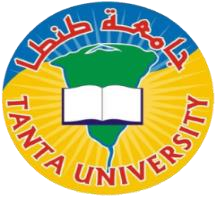 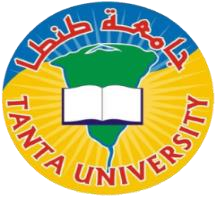 FACULTY OF SCIENCE TANTA UNIVERSITY RESEACRH EHTICAL COMMITTEE (REC) The Institutional Animal Care and Use Committee (ICUC) 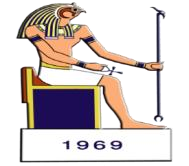 Application for Approval to Use Animals in A Research Project Application for Approval to Use Animals in A Research Project Application for Approval to Use Animals in A Research Project IACUC- SCI- TU- 00 IACUC Chairman Name IACUC Chairman Signature Date TITLE FAMILY NAME GIVEN NAME QUALIFICATIONS EMPLOYER TITLE FAMILY NAME GIVEN NAME QUALIFICATIONS EMPLOYER Species Strain Age WT Sex (M, F) Total Number Items Chemicals Please mention if these chemicals are carcinogenic or might be cause any serious disease in case of wrong handling 1. 2. 3. 4.                                   Signature Responsible Investigators, Lecturers or Supervisors Assistant Investigators, Postgraduate Students or Demonstrators Proposed Analgesic (dose rate and regime) Specify intended Animal Housing Facility or Wildlife Sampling Areas to be used Will Staff be requested to perform technical work on animals in addition to routine husbandry?       Yes                          No      (Details.) Will Staff be requested to provide training in any techniques required?      Yes                          No      (Details.) Name Phone  E-mail Signature Name Phone  E-mail Signature التوقيع اعضاء لجنة اخلاقيات البحث العلمى  .1 .2 .3 .4 .5 .6 .7 رئيس اللجنة ا.د. يحيى عبد الجليل محمود                      وكيل الكلية للدراسات العليا والبحوث التوقيع 